NURSERY                          4:  Karen Kirkland		           11:  Tammy Vaughn		          18:  Dianne Dusang		         25:  Wendy HunterTODDLERS CHURCH                         4: Sarah Malley & Timothy Balch                        11: Brandi McKinley & John Seal                       18: Sonia Mitchell & Brooke Hunter                      25: Amanda Rodgers & Sarah FullerDEACONS OF THE WEEKMarch 5 – 11:  Todd Spiers, Ken Hall, Doug SealMarch 12 - 18:  Brett ONeal, Jacob McKinley, Steve RodgersMarch 19 - 25:   William Seal, Robert Zar, Paul PellegrineMar. 26 – Apr. 1:  Ricky Ramos, Jerry Songy, Mike HayesSANCTUARY FLOWERS                                    4:  Wendy Lee                                 11:  Brett & Jamie ONeal                                18:  Linda Lombardo                               25:  Easter Lilies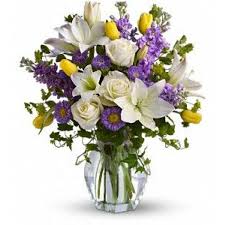 AVERAGE ATTENDANCE FOR FEBRUARYSunday School:  148Wed. Night (Children/Nursery):  43Wed. Night (Youth):   Wed. Night (College):  Super Seniors:  20                                           SYMPATHYOur Church Staff and Church Family extend deepest sympathy to:Scott & Heather Thompson and Family in the loss of his FatherTommy ThompsonBIRTH ANNOUNCEMENTCongratulations to Ryan & Autumn Pellegrineon the birth of their daughter,HARMONY PATRICIA ROSE PELLEGRINEBorn on February 21, 2018Weight/Length: 7lbS11 oz./21" longProud Grandparents:  Paul & Kathy PellegrineEASTER LILIESEater Lilies will be in the Sanctuary for Sunday, March 25thand Sunday, April 1st.If you would like to order a Lily the price is $12.50 and thedeadline to turn in money/forms is due Sunday, March 18th.I will have forms/envelopes in the Foyer and in the Bulletin next Sunday.MEMORY VERSE FOR MARCHTherefore, my beloved brothers, be steadfast, immovable, always abounding in the work of the Lord, knowing that in the Lord your labor is not in vain.                                                                                                         1 Corinthians 15:58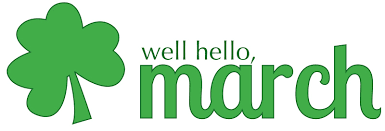   Sunday:Fellowship (Coffee & Donuts) - 9:00 a.m.Sunday School - 9:30 a.m.Morning Worship Service - 10:30 a.m.Discipleship Training - 5:00 p.m.Evening Worship – 6:00 p.m.Wednesday:Prayer Meeting/Bible Study (All Ages) - 6:30 p.m.______________________________________________________       3   Prayer Plus (Men’s Prayer Group) – 8:00 am - Paul’ Pastry       4   Deacon’s Meeting – Following Evening Worship Service       5   Heaven’s Helpers – 7:00 pm       6  Prayer Crusade Rally – FBC Poplarville – 6:30 pm             They will also have a meal before the Rally at 5:00               It’s $3 per person. If you plan to attend please let them know.     11  Daylight Savings Time (Don’t forget to set your clocks forward)     11  Youth Sunday – Youth will lead Worship Service     15  Super Senior’s Lunch – 11:00 am – Phil’s Marina, Slidell     18  Baltimore Mission Trip Fundraiser     20  Prayer Crusade Rally – Pine Grove Baptist Church – 7:00 pm     22  Prayer Crusade Rally(Counselor Training)                       Lee Conference Center – 6:30 pm     25  NO Men’s Ministry Breakfast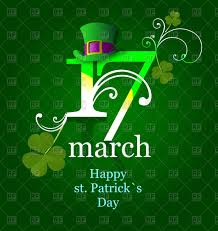 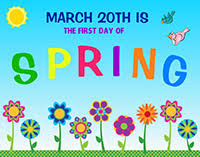 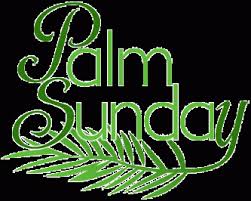 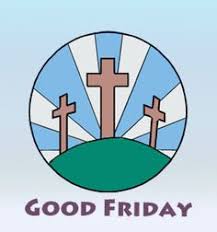         March 17th            March 20th           March 25th            March 30th The Chime Newsletter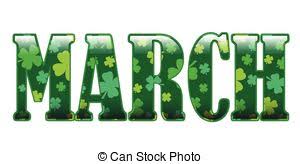 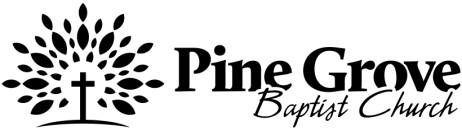 34 Pine Grove Road - Picayune, MS 39466Church Office: (601) 798-3645 – Fax (601) 798-8246Office Hours: Tues., Wed., & Thur. (8:00 am – 3:00 pm)E-Mail:  pgbcpicayune@gmail.comWeb Site:  www.pgncpicayune.comPine Grove Baptist Church Ministry Team:Bro. Cody Warren, PastorZack Malley, Minister to YouthDonald Balch,  Minister to ChildrenBenjy Rigney, Minister of MusicJamie ONeal, Church SecretaryCrystal Ramos, Financial Secretary